Тема: «Координатная плоскость» (6 кл)Задания для группы 1  1.Отметьте на координатной плоскости точки  А(3;-2), В(2;1), С(-2;2).      Проверка: самопроверка по рисункуКритерии оценивания :балл –  верно построена точка              0 баллов – точка построена   неверно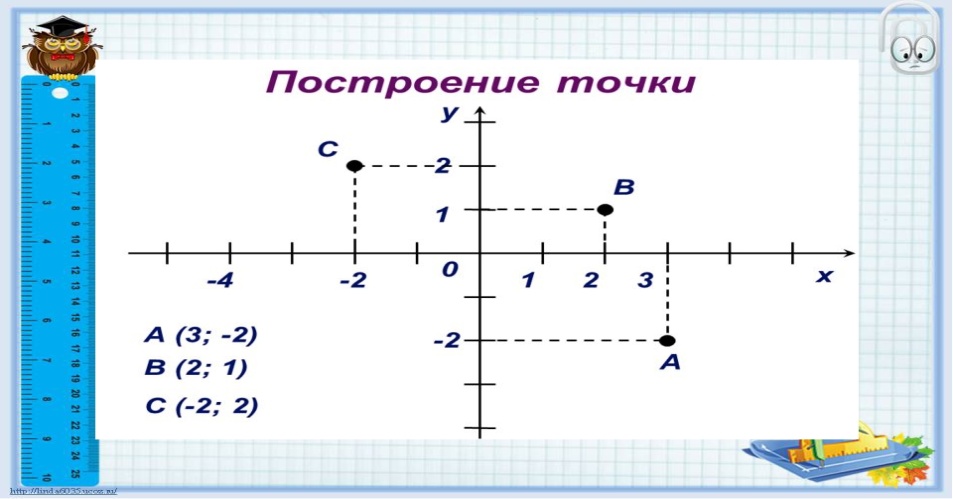 Всего за задания – 3 балла. 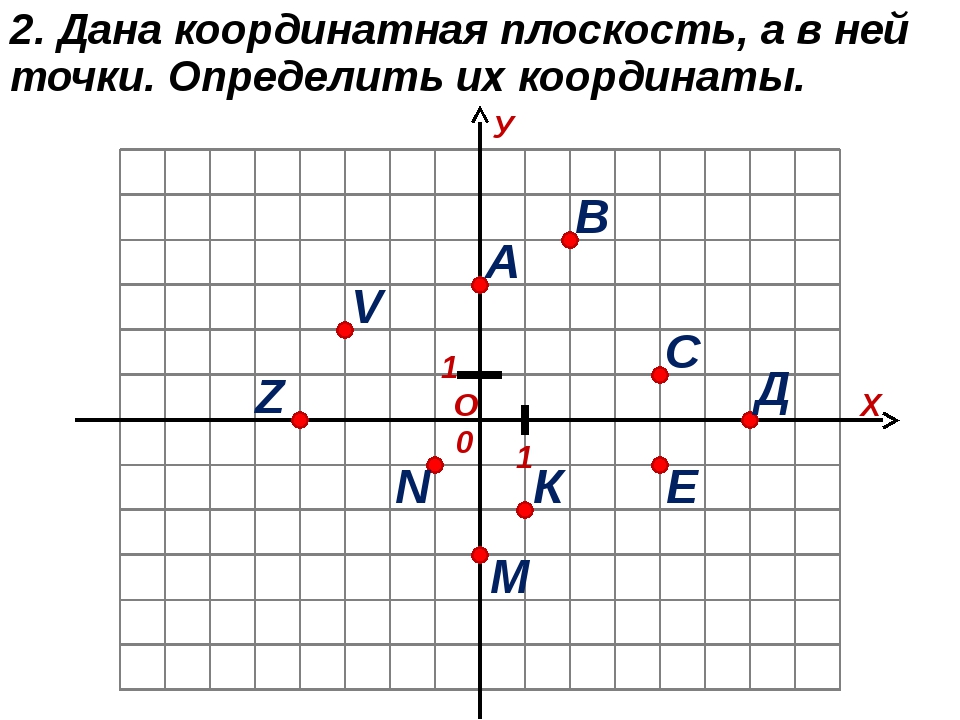                Критерии оценивания:              1 балл – координаты  точки найдены верно              0 баллов – координаты точки найдены неверноВсего за задание – 10 балловШкала оценивания двух заданий вместе (1и 2 задания)Задания для учащихся 2 группы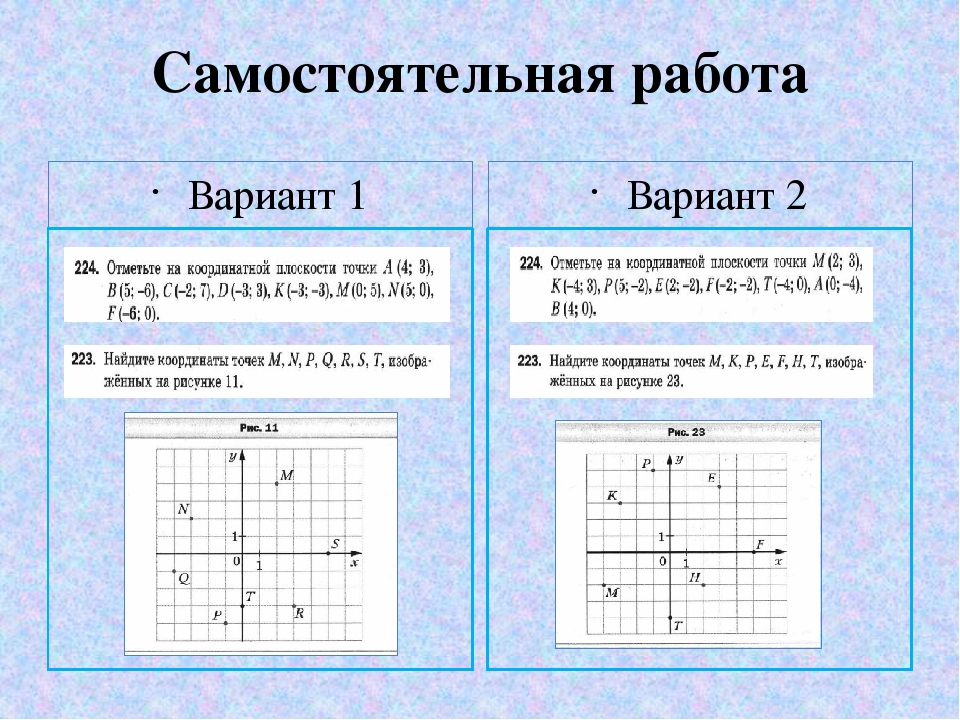 Критерии оценивания  № 224 (дидактические материалы, автор А.Г.  Мерзляк) 1   балл – точка построена верно 0 баллов – точка построена   неверно Критерии оценивания  № 225(дидактические материалы, автор А.Г.  Мерзляк)  1 балл -  верно найдены координаты точки  0  баллов -  неверно найдены координаты точкиШкала оценивания двух заданий вместе (1 и 2)Дополнительное домашнее задание 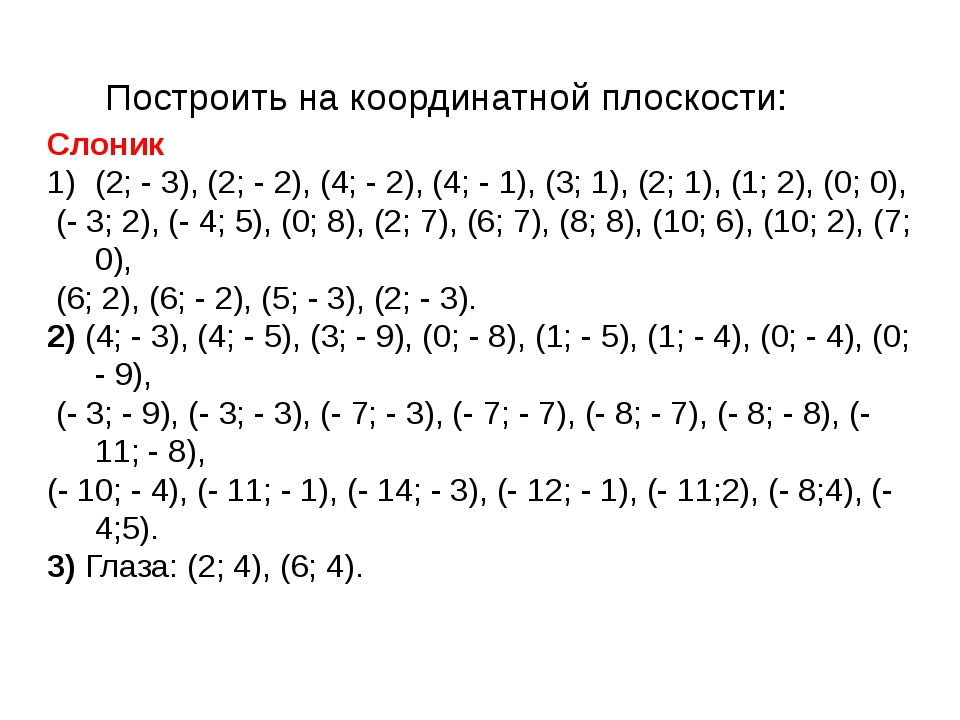 баллы0 - 5 б6-8 б 9 - 11 б12-13 боценка«2»«3»«4»«5»баллы0 - 5 б6 - 9б 10 - 12 б13 -15 боценка«2»«3»«4»«5»